  PROGRAMME DES VACANCES D’ETE GROUPE DES MOYENS : 6-7 ans Nom : ……………………………………………………………………..Semaine 1Du mercredi 7 au vendredi 9 juilletLa ferme se rebelle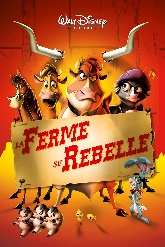 Semaine 2Du lundi 12 au vendredi 16 juilletPirates à l’abordage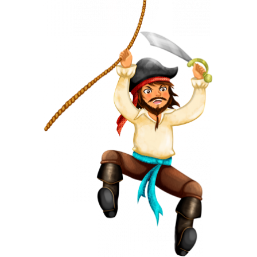 Semaine 3Du lundi 19 au vendredi 23 juilletLes olympiades du Val Cottey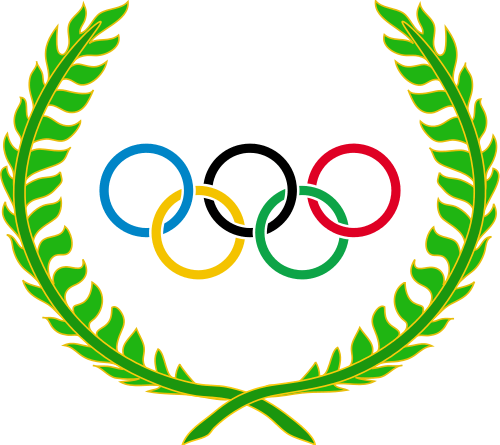 Semaine 4Du lundi 26 au vendredi 30 juillet             Tous en scène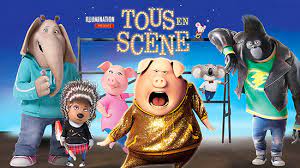 Semaine 5Du lundi 1 au vendredi 6 aoûtUn petit tour des métiers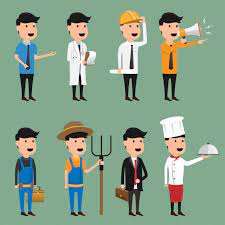 Semaine 6Du lundi 9 au vendredi 13 aoûtHistoire d’eau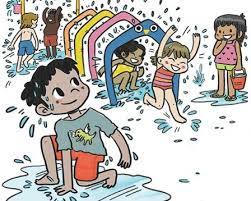 Lundi Mardi Mercredi Jeudi VendrediSemaine 1Semaine 2Semaine 3Semaine 4 Semaine 5Semaine 6